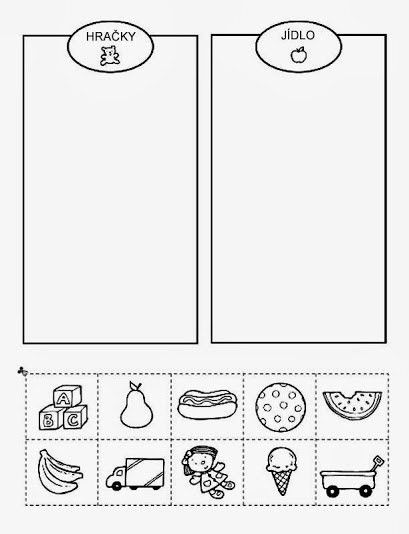 Vystrihni a prilep správne, čo je hračka a čo jedlo, obrázky pomenuj.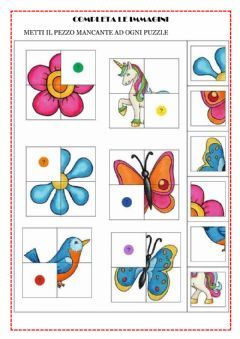 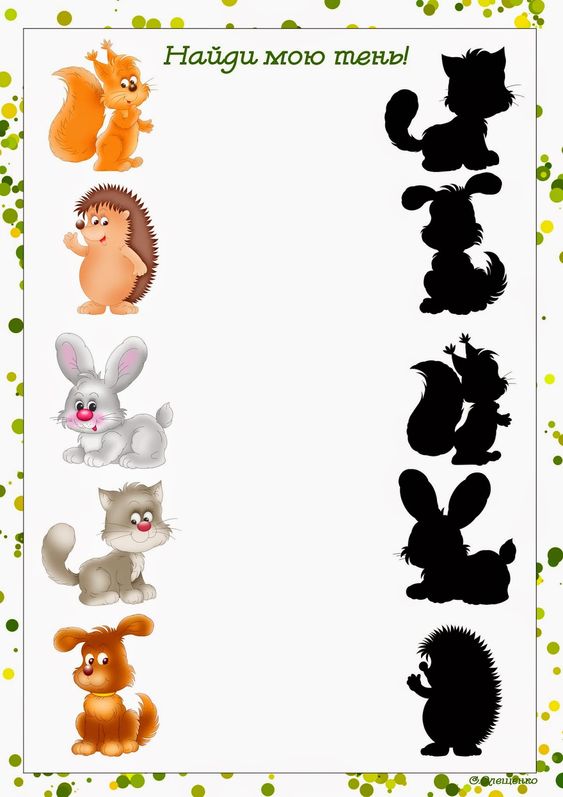 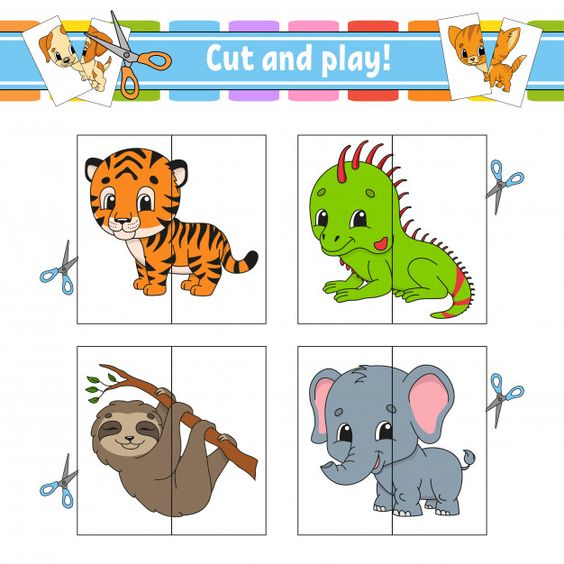 Obrázky rozstrihať podľa čiar a potom ich následne poskladať správne. Skladanie možno opakovať viackrát.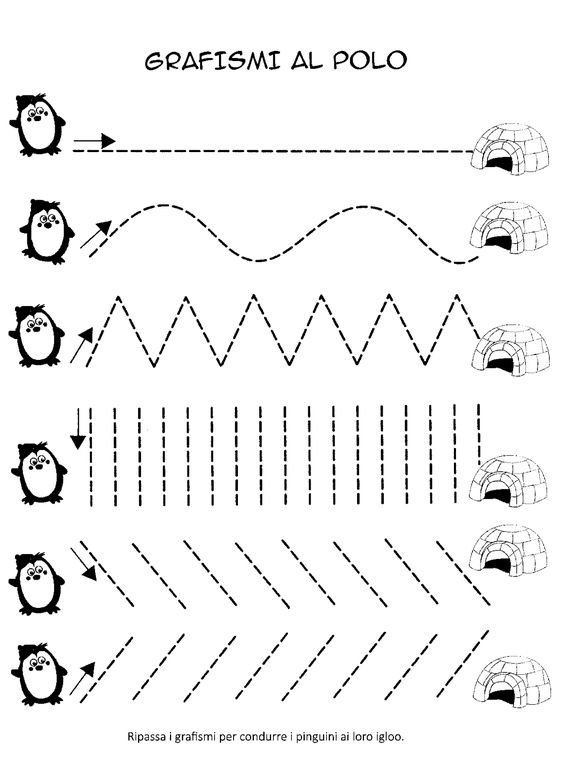 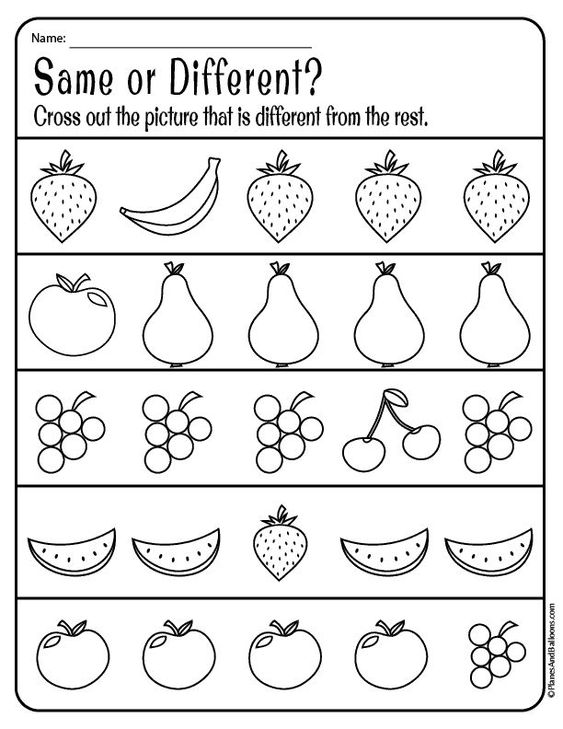 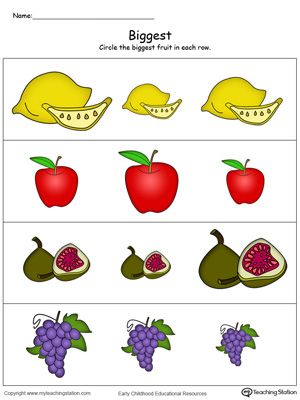 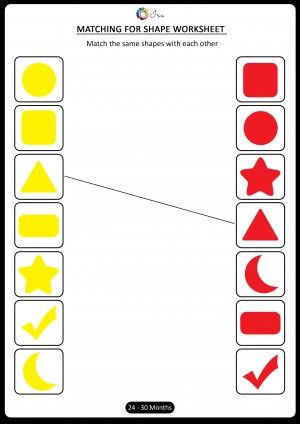 PL1 písať čiary podľa predlohyOpakovať predchádzajúce cvičenia.